О внесении изменений в Административный регламент предоставления муниципальной услуги «Оказание консультационных услуг субъектам малого и среднего предпринимательства» утвержденный Постановлением Администрации муниципального района Безенчукский от 03.11.2016 № 1582 	Рассмотрев протест прокуратуры Безенчукского района Самарской области от 15.04.2020 № 07-03-247-601/2020, в соответствии с Федеральным законом от 27.07.2010  №210-ФЗ «Об организации предоставления государственных и муниципальных услуг»,  Порядком разработки и утверждения административных регламентов предоставления муниципальных услуг в муниципальном районе Безенчукский Самарской области, утвержденным постановлением Администрации муниципального района Безенчукский от 24.02.2011 №388, руководствуясь Уставом муниципального района Безенчукский ПОСТАНОВЛЯЮ:		1. Внести в Административный регламент предоставления муниципальной услуги «Оказание консультационных услуг субъектам малого и среднего предпринимательства» утвержденный Постановлением Администрации муниципального района Безенчукский от 03.11.2016 № 1582 следующие изменения:1.1. Пункт 2.3. Раздела 2 «Стандарт предоставления муниципальной услуги» Регламента изложить в следующей редакции: «2.3. Предоставление муниципальной услуги на базе МФЦ не предусмотрено. Возможность получения муниципальной услуги посредством комплексного запроса о предоставлении нескольких государственных и (или) муниципальных услуг, предусмотренного ст.15.1 Федерального закона от 27.07.2010 № 210-ФЗ «Об организации предоставления государственных и муниципальных услуг» отсутствует.»;1.2. Пункт 2.24 Раздела 2  Регламента – исключить;1.3. В пункте 2.23 Раздела 2 Регламента - абзац 7 – исключить.2.   Настоящее постановление вступает в силу со дня его официального опубликования.3. Опубликовать настоящее постановление в газете «Вестник муниципального района Безенчукский Самарской области» и разместить на официальном сайте Администрации муниципального района Безенчукский Самарской области в сети Интернет www.admbezenchuk.ru.4. Контроль за исполнением настоящего постановления оставляю за собой.Глава района                                                                                           В.В. АникинАдм. правовой отдел21344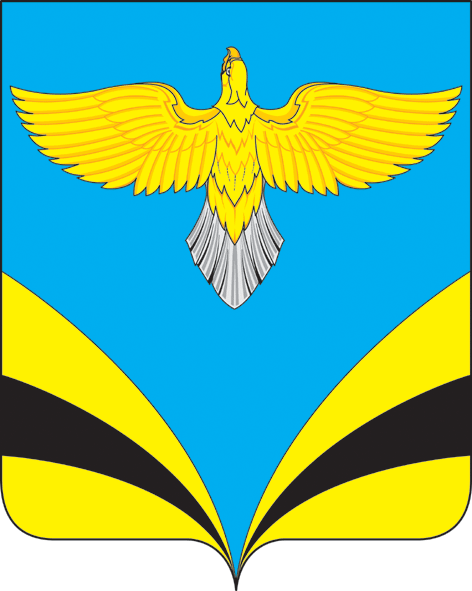 АДМИНИСТРАЦИЯмуниципального района          Безенчукский     Самарской области ПОСТАНОВЛЕНИЕот ____________ № ______        п.г.т. Безенчук